НОД «Птичье царство».О. О Познавательное развитие.Подготовительная к школе группа,6 -7 лет.Цель: Способствовать развитию умений у детей планировать предстоящую деятельность.Задачи:     Образовательные:     -Обогащать и систематизировать знания детей о птицах /внешний вид, среда обитания/, их разнообразии.     -Формировать умение делить птиц на группы на основе связи между разнообразием корма и способом его добывания.     -Совершенствовать умение выдвигать гипотезы, сравнивать и делать выводы.     Развивающие:     -Активизировать словарь детей:  зимующие птицы, перелётные, водоплавающие, насекомоядные, зерноядные, певчие; прилёт, размножение.     -Развивать умение согласовывать прилагательные с существительными, образовывать сложные слова, относительные и притяжательные прилагательные  умение устанавливать причинно – следственные связи и зависимости.      -Способствовать развитию желания самостоятельно добывать знания из разных источников.     Воспитательные:     -Воспитывать доброе отношение к птицам, чувства сопереживания, сострадания, желание прийти на помощь в трудную минуту.Оборудование: слайды по теме, разрезные картинки, картинки с изображением разных птиц.Предварительная работа:-Чтение рассказов «Чей нос лучше», «Синичкин календарь», -Рассматривание тематических альбомов.-Наблюдение за птицами в природе.-Экскурсии в городской музей, на юннатскую станцию.-Рисование птиц Приморского края.-Выполнение домашнего задания с родителями: рассматривание энциклопедий, поиск необходимой информации о птицах.Предполагаемый результат: дети научатся планировать предстоящую работу, объединяться в группы для её выполнения. Кроме того предполагается эмоциональное развитие ребёнка в целом, умения логически мыслить, желание видеть и оценивать результаты труда.Методы и приёмы: Наглядные, словесные, практические, игровые.Формы работы: фронтальная, личностно–ориентированная, подгрупповая, индивидуальная.Ход:Воспитатель: Ребята, посмотрите, какой замечательный сундучок подарила нам Елена Владимировна, наш старший воспитатель! Посмотрим, что там внутри? Как много тут всего интересного!Воспитатель: Скажите, вы любите отгадывать загадки? Дети: Да!Воспитатель: А что нужно для того, чтобы их правильно отгадывать?Дети: -Внимательно слушать загадку до конца.         - Хорошенько подумать, а потом говорить ответ.Воспитатель: Если вы сейчас внимательно послушаете загадку, вы узнаете, о ком или о чём мы сегодня будем говорить. Загадка: «Зимой на ветке яблоки! Скорей их собери!                 Но вдруг вспорхнули яблоки, ведь это…Дети: Снегири!Воспитатель: Снегирь – зверь, рыба или насекомое?Дети: Птица! 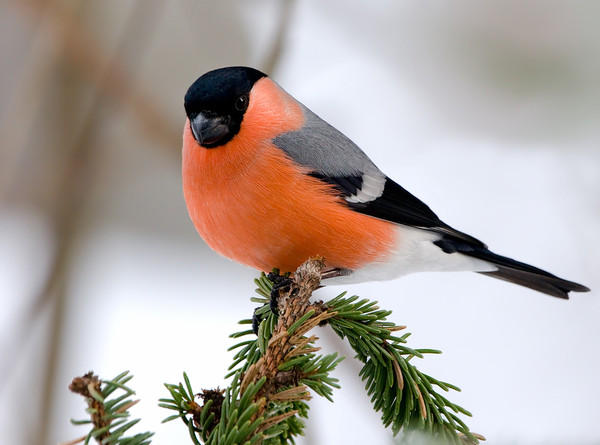 Воспитатель: Играем в игру «Быстро назови птицу» /Дети стоят в кругу. Тот, у того в руках массажный мяч, называет птицу и передаёт мяч товарищу/.Воспитатель: Как много разных птиц вы назвали, молодцы! А как вы думаете, снегирь – это домашняя, перелётная или зимующая птица?Дети: Зимующая!Воспитатель: почему вы так считаете?Дети: -В загадке говорится, что снегири сидели на ветке зимой, значит снегирь – зимующая птица!           -Снегирь не может быть домашней птицей, потому что он хорошо летает, он улетел бы от своих хозяев.         - Снегирь – зимующая птица,  потому что перелётные птицы осенью улетают в теплые края, а снегирь остался.Воспитатель: А почему перелётные птицы улетают, а зимующие остаются у нас зимовать?Дети: -  Перелётные птицы насекомоядные. Зимой насекомых нет, они спрятались. Птицы улетают туда, где тепло, где есть корм.           - Зимующие птицы зерноядные. Поэтому им не надо никуда улетать. Воспитатель: Хорошо, как много вы знаете о птицах! Молодцы! Я уверена, что вы справитесь с новым заданием из сундучка./Дидактическая игра «Подбери признак»/.Воспитатель: Если у петуха красная бородка, это какой петух?Дети: Краснобородый!Воспитатель: Если у гуся длинная шея, это какой гусь?Дети: Длинношеий!Воспитатель: Если у птицы длинный клюв, это какая птица?Дети: Длинноклювая!Воспитатель: Если у журавля длинные ноги, это какой журавль?Дети: Длинноногий!Воспитатель: Давайте посмотрим, что ещё есть в сундучке.Дети: Разрезные картинки!Воспитатель: Правильно, комплекты разрезных картинок./Работа в группах/.Воспитатель: Ребята, вы узнаете, как называется птица, которую вы собираете из частей, если правильно отгадаете загадки. «Длинноногий, длинноклювый, длинношеий, телом серый,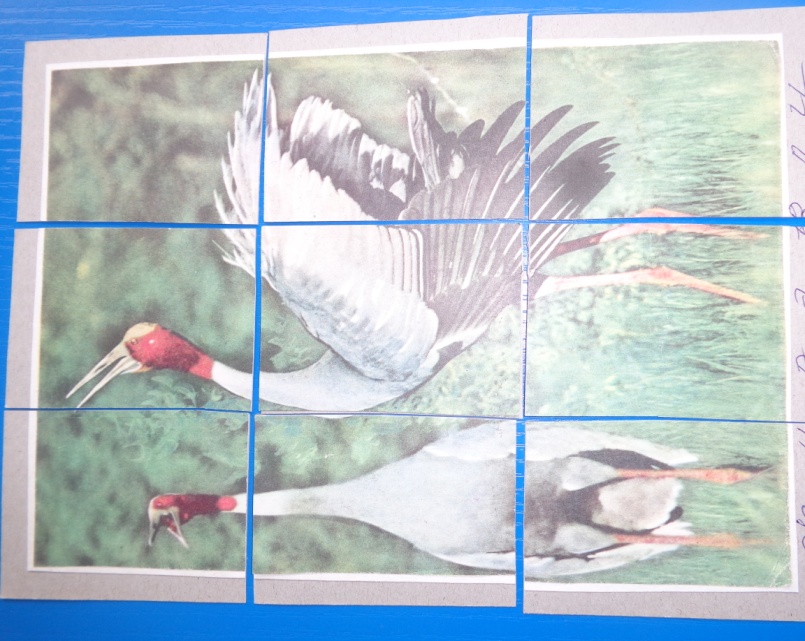 А затылок голый, красный, ходит    по болотам грязным. Ловит в них лягушек, весёлых попрыгушек!»  /Журавль/.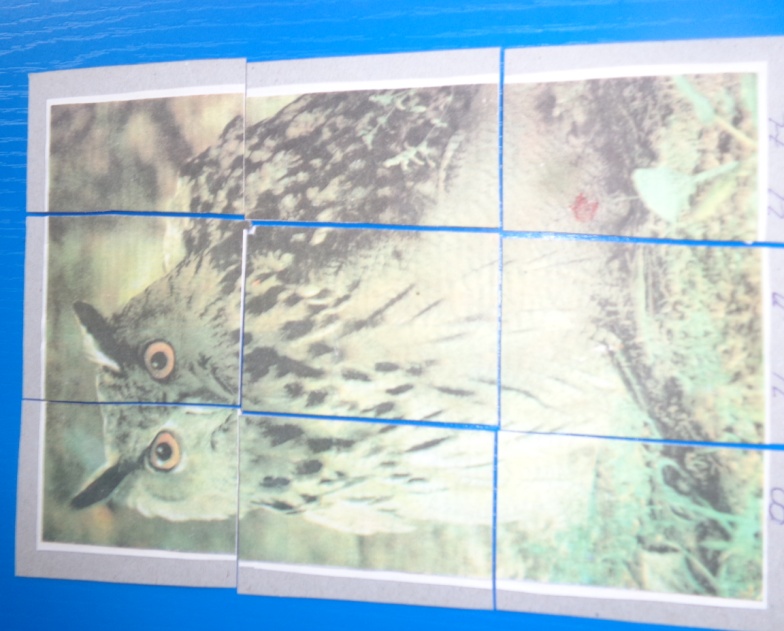 «Живёт в лесу, ухает, как разбойник.      Люди его боятся, а он от людей прячется!» /Филин/.Воспитатель: Каким группам относятся эти птицы?Воспитатель: Ребята, в царстве птиц случилась беда – все птицы кого-то испугались и перепутались. Никто не знает, к каким птицам относится, где живёт, как зимует. Полный беспорядок и неразбериха. Нужна ваша помощь. Поможем бедным птицам?Дети: Конечно, поможем!Воспитатель: Для начала давайте посмотрим на перепутавшихся птиц и назовём их.               /У каждого ребёнка картинка с изображением птицы/.Воспитатель: А теперь попробуйте как-то сгруппировать птиц по какому-нибудь признаку, разделитесь на группы и объясните свой выбор./Дети подходят к товарищам, рассматривают картинки, обсуждают, образовывают группы,  затем рассказывают, к какой группе относятся птицы/.Дети: -Мы объединились в одну группу, потому что мы все зимующие птицы.          - А мы все водоплавающие!           -Мы в одной группе, потому что мы домашние птицы.Воспитатель: Какие вы все молодцы! Замечательно справились с заданием!Давайте снова заглянем в сундучок. Ой! Какая-то очень красивая птица!/Показ картинки с изображением экзотической птицы. /Удод/.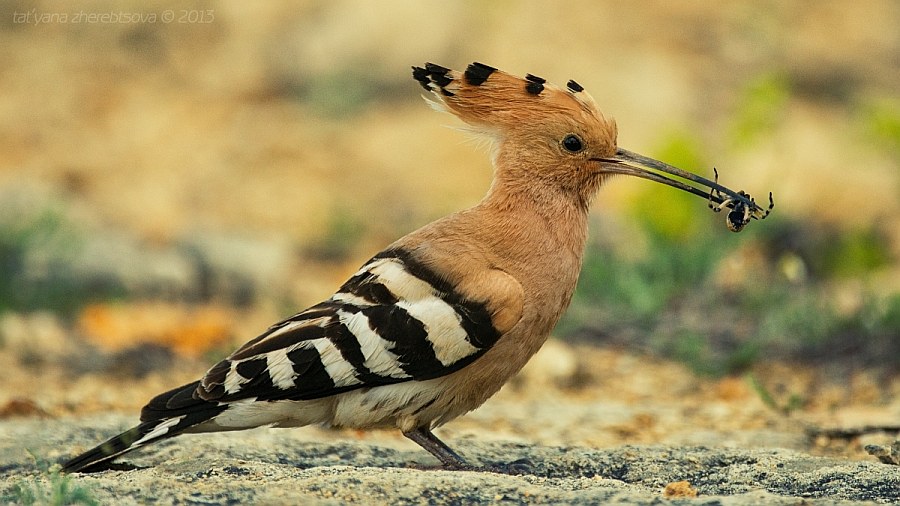      Воспитатель:  Ребята, кто-нибудь знает, как зовут эту птичку?     Дети: Нет!/Далее работа идет по Модели 3-х вопросов, с последующим выстраиванием системной паутинки к проекту.1-й вопрос: Что мы знаем об этой птице?Дети:  - У этой птицы очень красивые перья.           - А ещё у этой птицы очень длинный клюв.           -Такой необычный хохолок на голове, его называют ирокез.2-й вопрос: Что мы хотим узнать об этой птице?Дети:  - Мы хотим узнать, как её зовут?           - Где она живёт?           -Прилетает ли она к нам?           - Чем питается?           -Зимующая она или перелётная?            -Вьёт ли эта птица гнёзда?            -Зачем этой птице такой длинный клюв?            -Какой голос у этой птицы?            - Хотелось бы узнать побольше о редких птицах.3-й вопрос: Что нам нужно сделать, что бы всё это узнать?Дети: - Можно спросить у родителей.          -Посмотреть энциклопедии.          -Ещё можно попросить взрослых найти информацию в интернете.Воспитатель: Ребята, как много у нас с вами вопросов. Попробуем с ними разобраться? У кого из вас дома  есть энциклопедии о птицах? Кто сможет узнать с мамой или папой побольше об этой птице и потом рассказать нам? Это будет вашим домашним заданием.Рефлексия: Ребята, что для вас было сегодня самым интересным? О чём вы расскажете дома родителям? Как вы считаете, трудно ли будет выполнить домашнее задание?Как только будет собран материал: наглядность, дидактика, воспитатель вместе с детьми выстраивает системную паутинку к проекту.Формы работы в центре развития речи.В центре книгиРабота в центре художественного творчестваПознавательный проект «Экзотические птицы»В центре…